Расписание звонков1 урок – 8:30 – 9:00                10 минут2 урок – 9:10 – 9:40               20 минут3 урок – 10:00 – 10:30           15 минут4 урок – 10:45 – 11:15           15 минут5 урок – 11:30 – 12:00          15 минут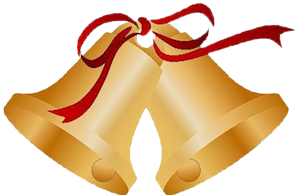 